Modello 31			  AL DIRIGENTE SCOLASTICOIstituto di Istruzione Superiore "Cigna - Baruffi - Garelli"MONDOVI'^^^^^^^^^^^^^^^^^^^^^^^^^^^^^^^^^^^^^^^^^^^^^^^^^^^^^^^^^^^^^^^^^^^^^^^^^^OGGETTO: Richiesta rimborso spese.__I__sottoscritt_ ____________________________________________________in servizio presso codesto Istituto in qualità di docente con contratto di lavoro a tempo indeterminato/determinato, con residenza nel comune di____________________________________________________C.A.P._________________________In via_____________________________________________________________________________con CODICE FISCALE: _________________________________ e coordinate IBAN:	cod. paese cin euro cin it	abi	cab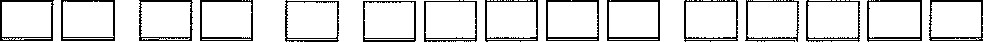 c/c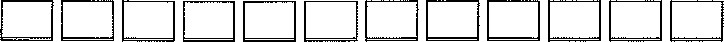 CHIEDEche	gli	vengano	corrisposti	i	seguenti	rimborsi per	essersi	recat__	a________________________________________________per il seguente motivo______________________________________________________________________________________________________________________________________________________________________________ne__ seguent__ giorn__  ____________________________________________________________Dichiara a tal fine:	partenza ore	il	da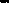 rientro ore 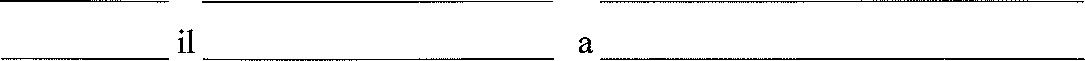 estremi della nota di incarico: prot.n. ____________	del_____________________________Si richiede alfresì il rimborso delle seguenti spese:Viaggio biglietto ferroviario pari a €_______    biglietto autobus pari a €________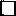        per un totale di €_________Pasti si allegano n.______ricevute fiscali per un totale di €______si allegano n.______scontrini fiscali per un totale di €______Ingressisi allegano n.______ biglietti di ingresso per rimborso pari a €______Per un totale generale pari a : 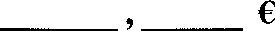 Mondovì,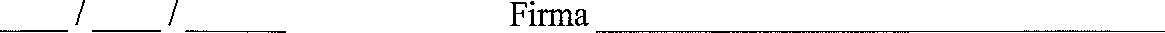 VISTO: si convalida la dichiarazione di cui sopraData:____/____/______	IL DIRIGENTE SCOLASTICO Prof. Giuseppe CAPPOTTO